8. МАРТ – ДАН ЖЕНА 	Ученици првог разреда, поводом празника, правили су поклоне за маме, сестре, баке...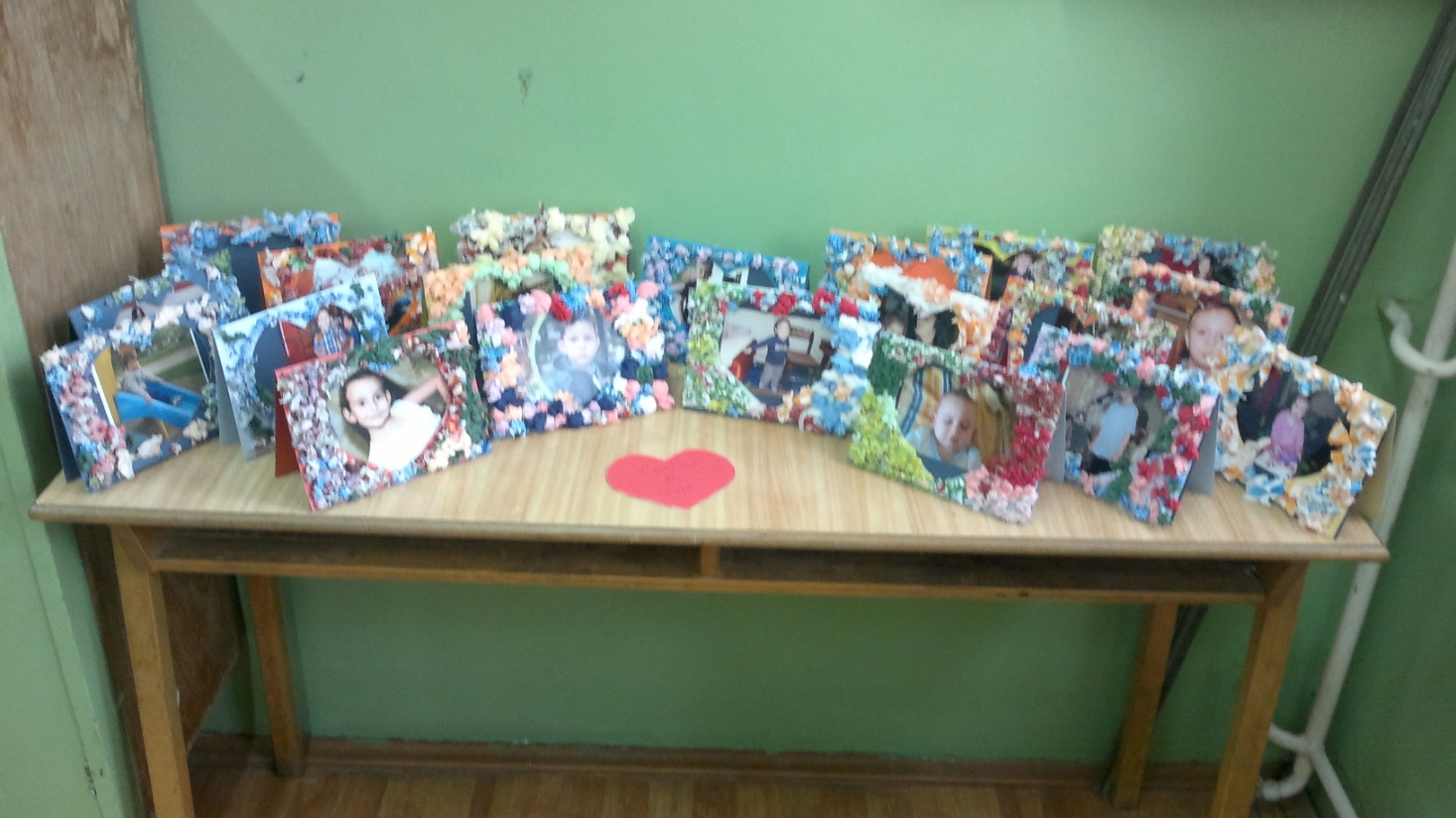 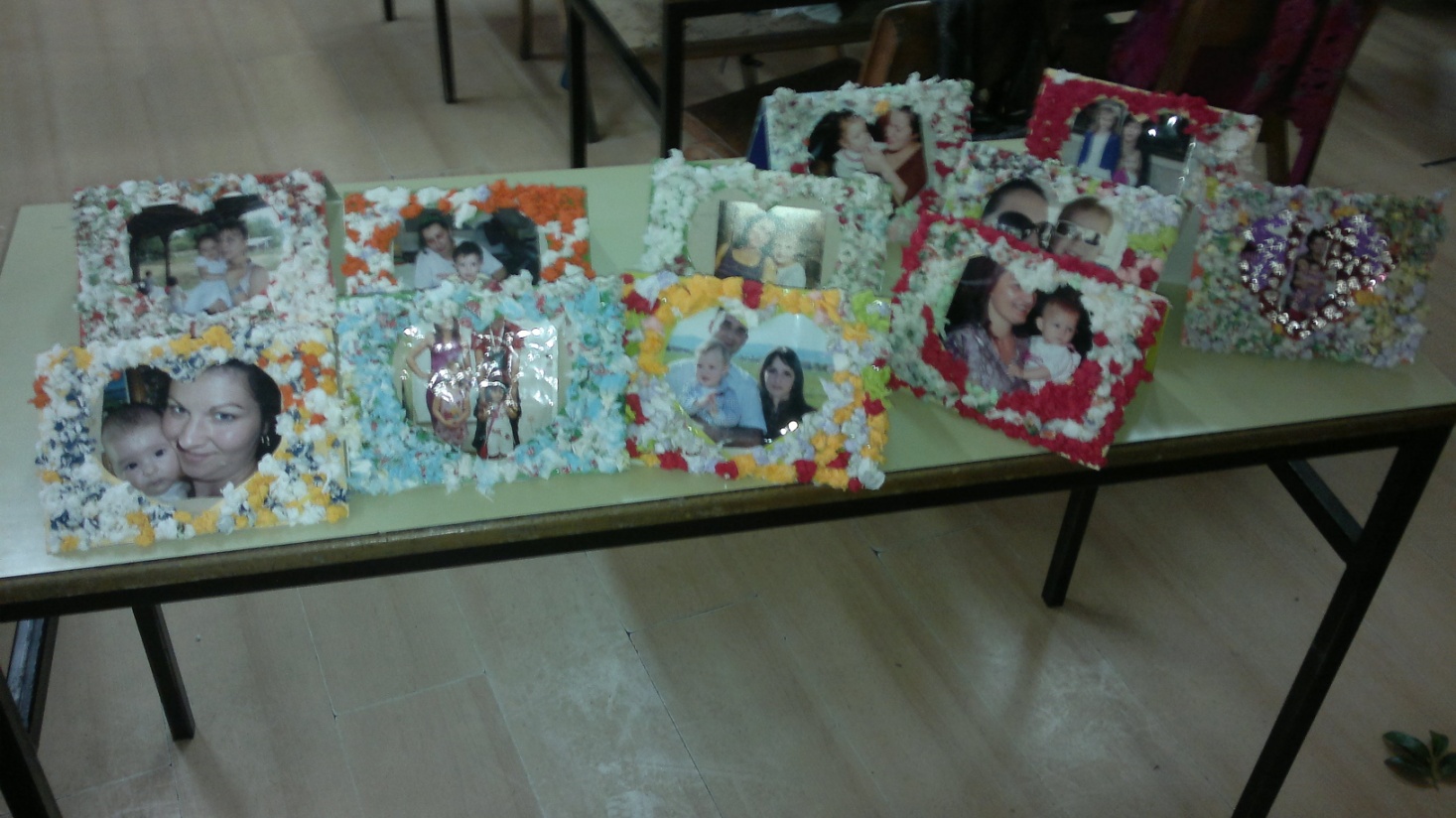 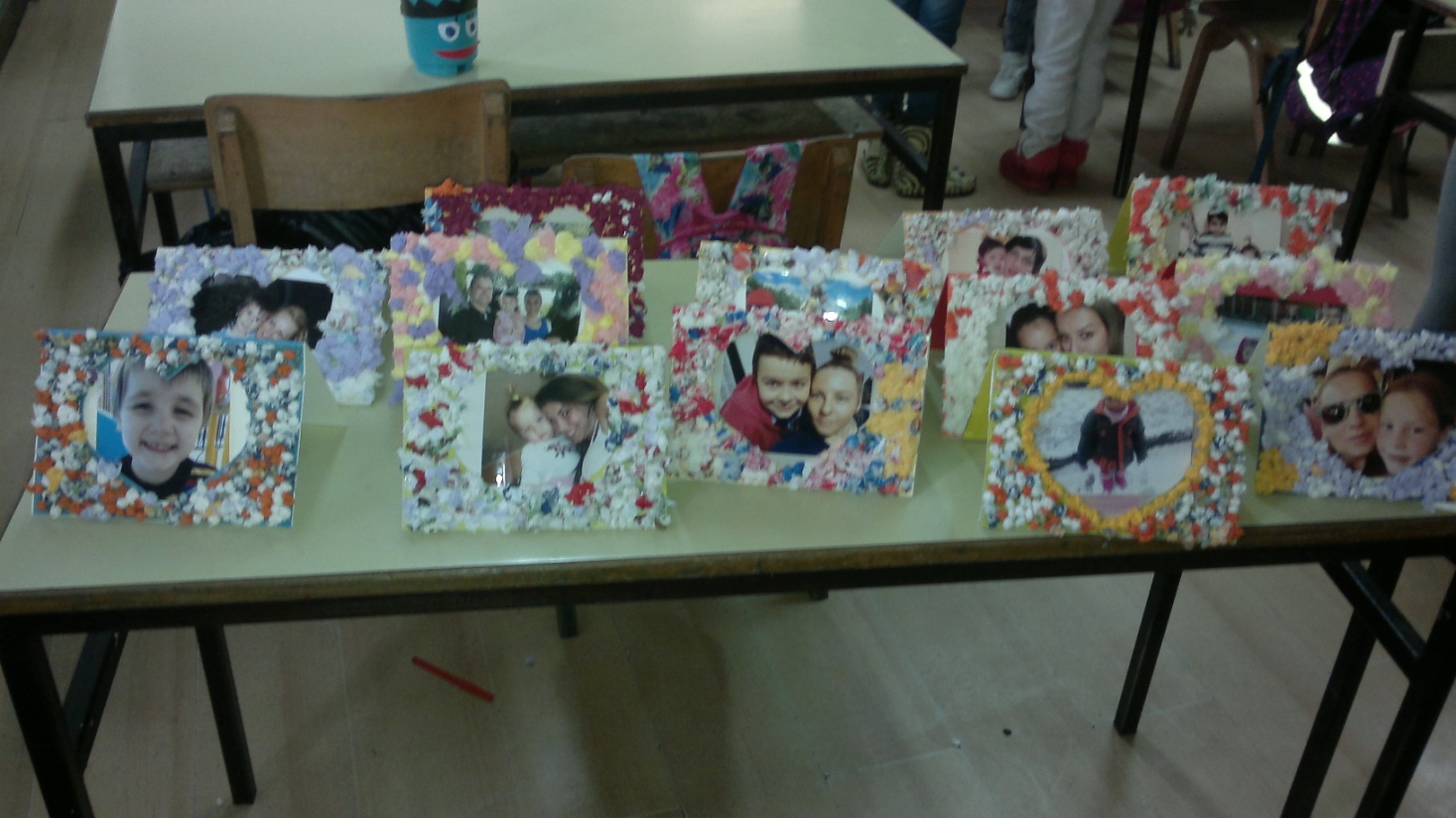 Поклоне су уручили уз песму, игру, рецитацију, драму ... 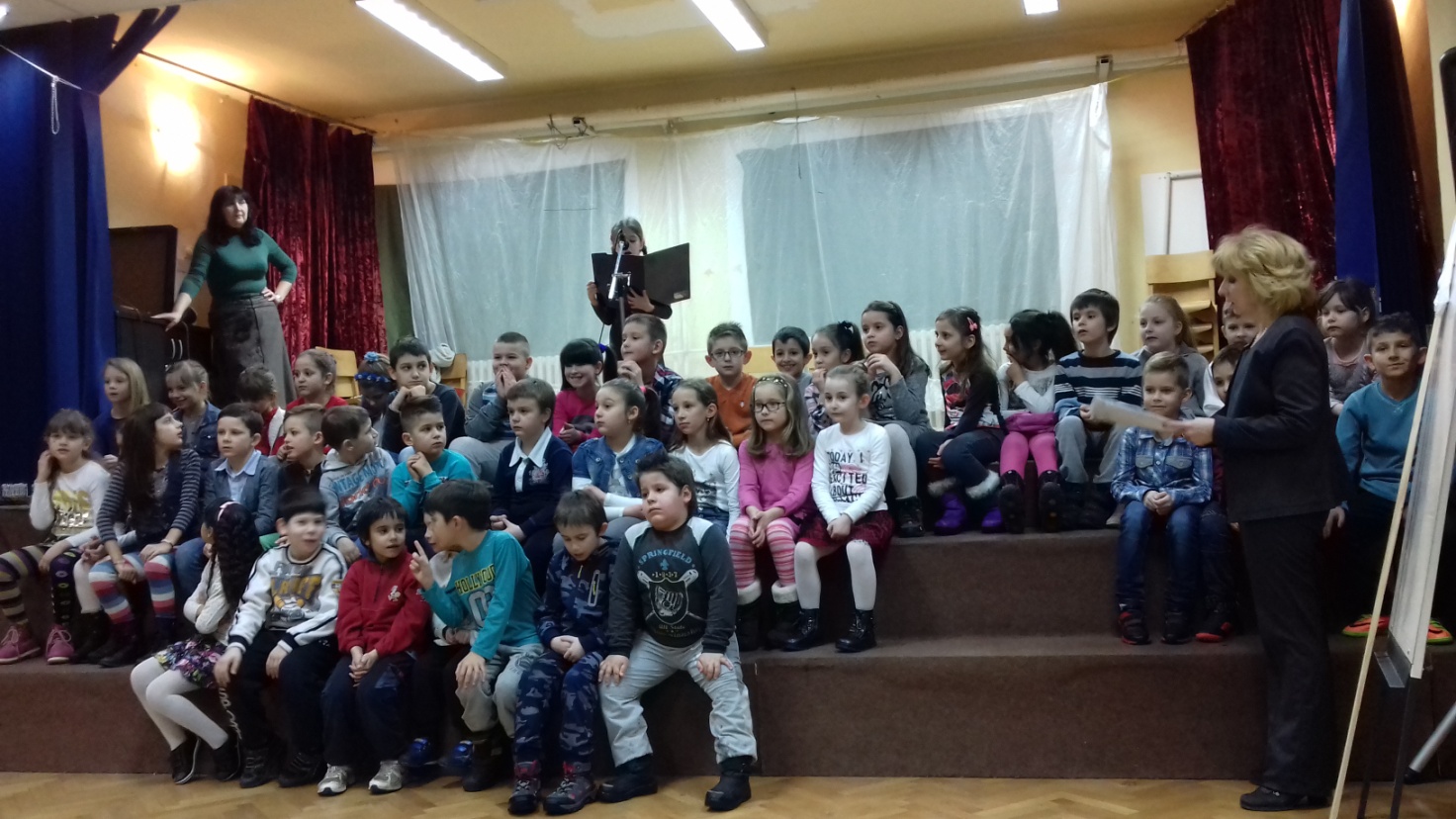 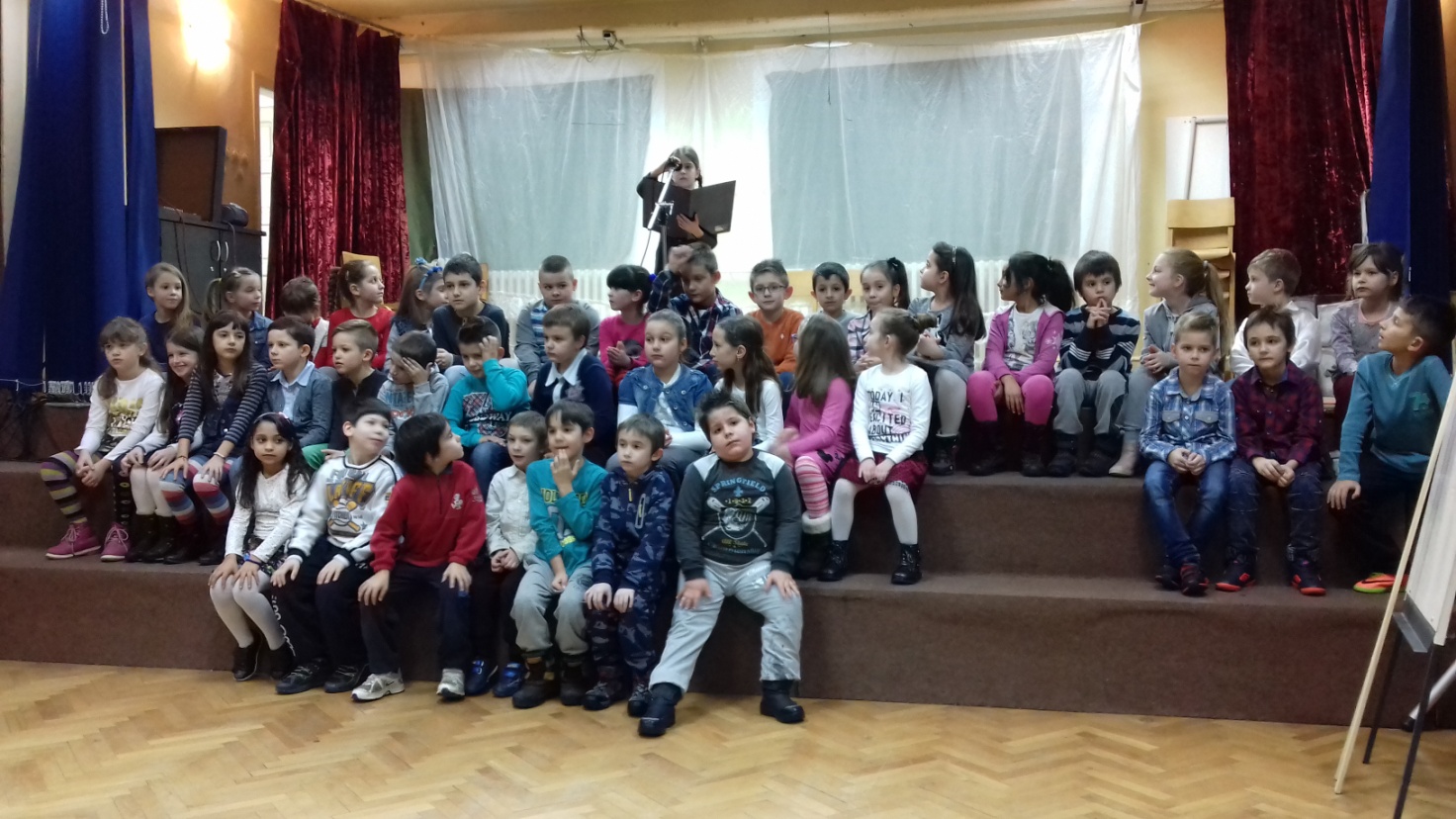 На приредби су учествовали учесници: драмско – рецитаторске, ликовне и литерарне секције. Издвојили смо један од радова литерарне секције посвећен 8. Марту. 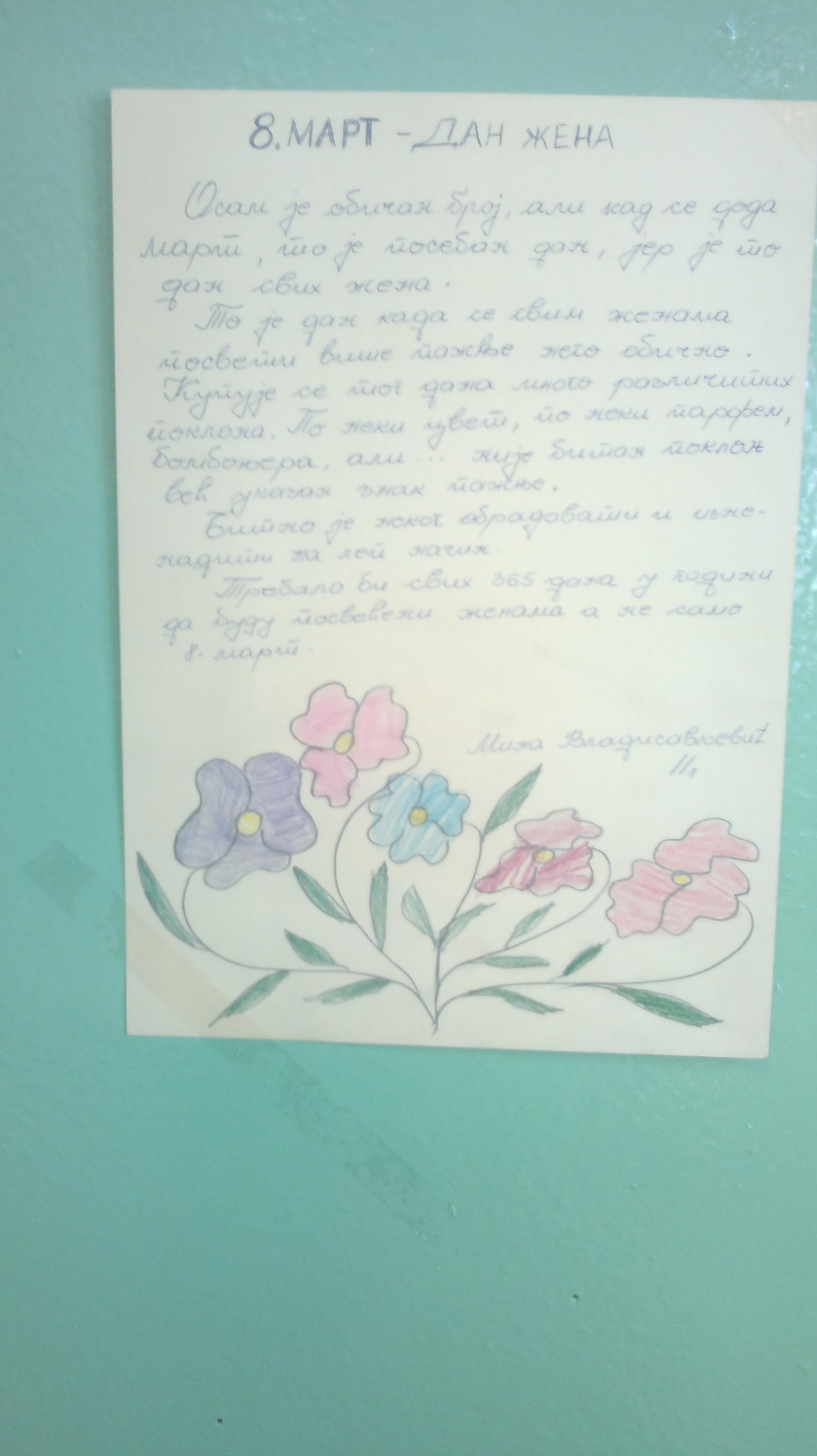 